	KEMENTERIAN RISET, TEKNOLOGI DAN PENDIDIKAN TINGGI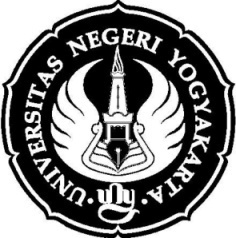 	UNIVERSITAS NEGERI YOGYAKARTA	FAKULTAS MATEMATIKA DAN ILMU PENGETAHUAN ALAMRENCANA PEMBELAJARAN SEMESTERProgram Studi 	:  Pendidikan IPANama Mata Kuliah 	:  Strategi dan Manajemen Pembelajaran IPAKode	 : PIA6305Jumlah SKS 	:  3Semester 	:  IVMata Kuliah Prasyarat 	:  -Dosen Pengampu 	:  Dr. Insih Wilujeng, M.Pd.Deskripsi  Mata Kuliah 	:  Mata kuliah ini membahas tentang hakikat IPA (a body of knowledge, a way of thinking, a way of investigating); standar-standar IPA jenjang SMP baik standar produk, proses, penilaian dalam IPA; keterampilan berpikir dalam IPA (berpikir kritis, kreatif, dan strategi berikir); serta langkah-langkah mengembangkan pembelajaran IPA inovatif.Capaian Pembelajaran (Komp Mata Kuliah) :Mahasiswa dapat memahami hakikat IPA Mahasiswa memahami standar-standar IPA jenjang SMP, baik standar produk, proses, dan penilaian Mahasiswa menganalisis standar produk, proses, dan sikap pada kurikulum IPAMahasiswa memahami berbagai keterampilan berpikir dalam pembelajaran IPAMahasiswa menganalisis keterampilan-keterampilan berpikir dalam pembelajaran IPAMahasiswa memahami model, metode dan pendekatan dalam pembelajaran IPAMahasiswa memahami langkah-langkah merancang pembelajaran IPA inovatifMahasiswa menganalisis fase-fase pembelajaran dari suatu video skenario model pembelajaran dalam IPAMahasiswa menyusun rancangan sederhana pembelajaran IPA inovatifPenetapan Nilai Akhir:     (Bobot nilai per subkomp x 70) + (Nilai UAS x 30)NA = ----------------------------------------------------------------			100Referensi :Arends, R. I. 1996. Classroom Instructional and Management. The McGraw-Hill Cpmpanies, Inc.Joyce, B. & Weil, M. 1996. Models of Teaching Fifth Edition. Boston Allyn and Bacon Kemp, J.E. 2007. Designing Effective InstructionCurriculum Development Center. (2002) . Integrated Curriculum for Secondary School (Curriculum Specification. Science Form 2. Ministry of Education Malaysia.Standar Isi Kurikulum 2013 IPA SMP mengacu permen dikbus No 22 Tahun 2016American Assosiation for the Advancement of Science. (1993). Benchmarks for Science 	Literacy. Project 2061. New York: Oxford University Press.12345678910Pertemuan Ke-Sub Capaian Pembelajaran (SubKomp)Bahan Kajian/ Pokok BahasanBentuk/ Metode Pembelaja-ranPengalaman BelajarIndikator PenilaianTeknik PenilaianBobot Penilaian (per subkomp)WaktuReferensi1 -2Mampu memahami Hakikat IPAPendahuluanIPA sebagai a body of knowledgeIPA sebagai a way of thinkingIPA sebagai a way of investigatingKuliah(small group discussion)1. melalui diskusi kelompok, mahasiswa memahami makna konsep, prinsip, hukum, dan teori2. melalui diskusi kelompok, mahasiswa menjelaskan contoh-contoh tentang konsep, prinsip, hukum, dan teori3. melalui diskusi, mahasiswa menganalisis konsep, prinsip, hukum dan teori pada satu kompetensi dasar IPA SMP1.Mahasiswa mampu menjelaskan pengertian tentang konsep2. Mahasiswa mampu menyebutkan contoh konsep dalam IPA 3.Mahasiswa mampu menjelaskan penegrtian prinsip4.Mahasiswa mampu member contoh tentang prinsip dalam IPA5. mahasiswa mampu menjelaskan pengertian hokum IPA8. Mahasiswa mampu memberikan contoh tentang hukum dalam IPA9. Mahasiswa mampu menjelaskan pengertian teori dalam IPA10 Mahasiswa mampu memberikan contoh teori dalam IPA11. mahasiswa menganalisis produk IPA  mengacu KD tertentu dalam kurikulum1. Pengamatan diskusi dan tanya jawab2. Ujian tulis20 %2100 menit43-5mahasiswa mampu melakukan analisis standar isi IPA menurut Kurikulum di Indonesia Mahasiswa membandingkan standar isi IPA berdasar kurikulum di Indonesia dibandingkan dengan standar dari InternasionalStandar Isi IPA SMP Kurikulum IndonesiaStandar Isi IPA dari MalaysiaStandar Isi IPA menurut NSTATutorial(small group discussion)1. melalui tutorial ( bimbingan dosen), mahasiswa menganalisis standar isi kurikulum IPA di Indonesia2. melalui diksusi kelompok, mahasiswa menganalisis standar isi kurikulum IPA dari negara Malaysia dan membandingkan dengan Indonesia3. melalui diskusi kelompok, mahasiswa menganalisis standar isi IPA SMP dari NSTA dan membandingkan dengan Indonesia1. Mahasiswa mampu menganalisis standar isi IPA sesuai kurikulum di Indonesia2. Mahasiswa mampu menganalisis menganalisis standar isi IPA dari negara Malaysia3. mahasiswa mampu membuat tabel perbandingan standar isi IPA antara Indonesia dan Malaysia3. Mahasiswa mampu menganalisis standar isi IPA dari NSTA4, Mahasiswa mampu membuat tabel perbandingan standar isi IPA antara Indonesia dan NSTA1. Pengamatan diskusi dan tanya jawab2. Tugas dan kerja kelompok3. Ujian tulis30 %3100 menit4, 5, 66-8mahasiswa mampu melakukan analisis standar proses IPA menurut Kurikulum di Indonesia Mahasiswa membandingkan standar isi IPA berdasar kurikulum di Indonesia dibandingkan dengan standar dari InternasionalStandar Proses IPA SMP Kurikulum IndonesiaStandar Proses IPA dari MalaysiaStandar proses IPA menurut NSTATutorial(small group discussion)1.   melalui tutorial ( bimbingan dosen), mahasiswa menganalisis standar proses kurikulum IPA di Indonesia2.   melalui diksusi kelompok, mahasiswa menganalisis standar proses kurikulum IPA dari negara Malaysia dan membandingkan dengan Indonesiamelalui diskusi kelompok, mahasiswa menganalisis standar proses IPA SMP dari NSTA dan membandingkan dengan IndonesiaMahasiswa mampu menganalisis standar proses IPA sesuai kurikulum di Indonesia2. Mahasiswa mampu menganalisis menganalisis standar proses IPA dari negara Malaysia3. mahasiswa mampu membuat tabel perbandingan standar proses IPA antara Indonesia dan Malaysia3. Mahasiswa mampu menganalisis standar proses IPA dari NSTA4, Mahasiswa mampu membuat tabel perbandingan standar proses IPA antara Indonesia dan NSTAPengamatan diskusi dan tanya jawabTugas dan kerja kelompokUjian tulis303 x 100 menit4,5,69-10mahasiswa mampu melakukan analisis standar penilaian IPA menurut Kurikulum di Indonesia Mahasiswa membandingkan standar penilaian IPA berdasar kurikulum di Indonesia dibandingkan dengan standar dari InternasionalStandar Penilaian IPA SMP Kurikulum IndonesiaStandar Penilaian IPA dari MalaysiaStandar Penilaian IPA menurut NSTATutorial(small group discussion)1. melalui tutorial ( bimbingan dosen), mahasiswa menganalisis standar penilaian kurikulum IPA di Indonesia2.   melalui diksusi kelompok, mahasiswa menganalisis standar penilaian kurikulum IPA dari negara Malaysia dan membandingkan dengan Indonesiamelalui diskusi kelompok, mahasiswa menganalisis standar penilaian IPA SMP dari NSTA dan membandingkan dengan IndonesiaMahasiswa mampu menganalisis standar penilaian IPA sesuai kurikulum di Indonesia2. Mahasiswa mampu menganalisis menganalisis standar penilaian IPA dari negara Malaysia3. mahasiswa mampu membuat tabel perbandingan standar penilaian IPA antara Indonesia dan Malaysia3. Mahasiswa mampu menganalisis standar penilaian IPA dari NSTA4. Mahasiswa mampu membuat tabel perbandingan standar penilaian IPA antara Indonesia dan NSTA1. Pengamatan diskusi dan tanya jawab2. Tugas kerja kelompok3. Ujian tulis30%3 100 menit4,5,611-12Mahasiswa memahami jenis-jenis keterampilan berpikir pada IPA (kritis, kreatif, dan strategi berpikir) dan menganalisis keterampilan-keterampilan berpikir dalam IPAKeterampilan berpikir KritisKeterampilan berpikir kreatifStrategi BerpikirTutorial(small group discussion)Mahasiswa dengan bimbingan dosen menjelaskan indikator-indikator berpikir kritisMahasiswa dengan bimbingan dosen menjelaskan indikator-indikator berpikir kreatifmelalui bimbingan doses, mahasiswa menjelaskan indikator-indikator strategi berpikirmelalui bimbingan dosen, mahasiswa menganalisis keterampilan keterampilan berpikir dari kompetensi dasar IPAMahasiswa mampu menjelaskan indikator-indikator  berpikir kritis dalam IPAMahasiswa mampu menjelaskan indikator-indikator  berpikir kreatif dalam IPAMahasiswa mampu menjelaskan indikator-indikator  strategi berpikir dalam IPAMahasiswa mampu menganalisis Pengamatan diskusi dan laporan hasil analisis20 %3  100 menit413-14Mahasiswa memahami model-model pembelajaran dan pendekatan-pendekatan pembelajaran IPA dan menganalisis fase-fese dari suatu sintaks model pembelajaran IPAModel pembelajaran kooperatif, PBI, dan DIPendekatan Pembelajaran STM, CTL, Konstruktivis, dan penggunaan sumber belajar lingkunganTutorial (SGD)Mahasiswa dengan bimbingan dosen menjelaskan ciri-ciri model pembelajaran kooperatif, PBI, dan DIMahasiswa dengan bimbingan dosen menjelaskan ciri-ciri pendekatan pembelajaran STM, CTL, Konstruktivis, dan penggunaan sumber belajar lingkunganMahasiswa berdiskusi secara kelompok menganalisis model pembelajaran pada scenario RPPMampu menjelaskan 4 ciri model pembelajaran kooperatifMampu menjelaskan 4 ciri model pembelajaran PBIMampu menjelaskan 4 ciri model pembelajaran Direct InstructionMampu menjelaskan esensi mendasar dari pendekatan pembelajaran STM, CTL, Konstruktivis, dan penggunaan sumber belajar lingkunganMampu menganalisis suatu model pembelajaran dari skenario di RPP1. Pengamatan diskusi dan tanya jawab2. Tugas dan kerja kelompok3. Ujian tulis20 %3  100 menit2 dan 415-16Memahami 9 langkah merancang pembelajaran IPA Inovatif dan merancang pembelajaran IPA mengacu Kompetensi dasar tertentuLangkah-langkah Merancang Pembelajaran IPA InovatifKuliah (SGD)Mahasiswa dengan bimbingan dosen menjelaskan 9 langkah-langkah merancang pembelajaran IPA yang inovatifMahasiswa berdiskusi kelompok untuk merancang pembelajaran IPA sederhana yang inovatifMampu menjelaskan langkah-langkah merancang pembelajaran IPA inovatifMampu merancang pembelajaran inovatif sederhana1. Pengamatan diskusi dan tanya jawab2. penugasan mandiri20 %2  100 menit3Yogyakarta,  April 2018Dosen,Dr. Insih WilujengNIP. 196712021993032001